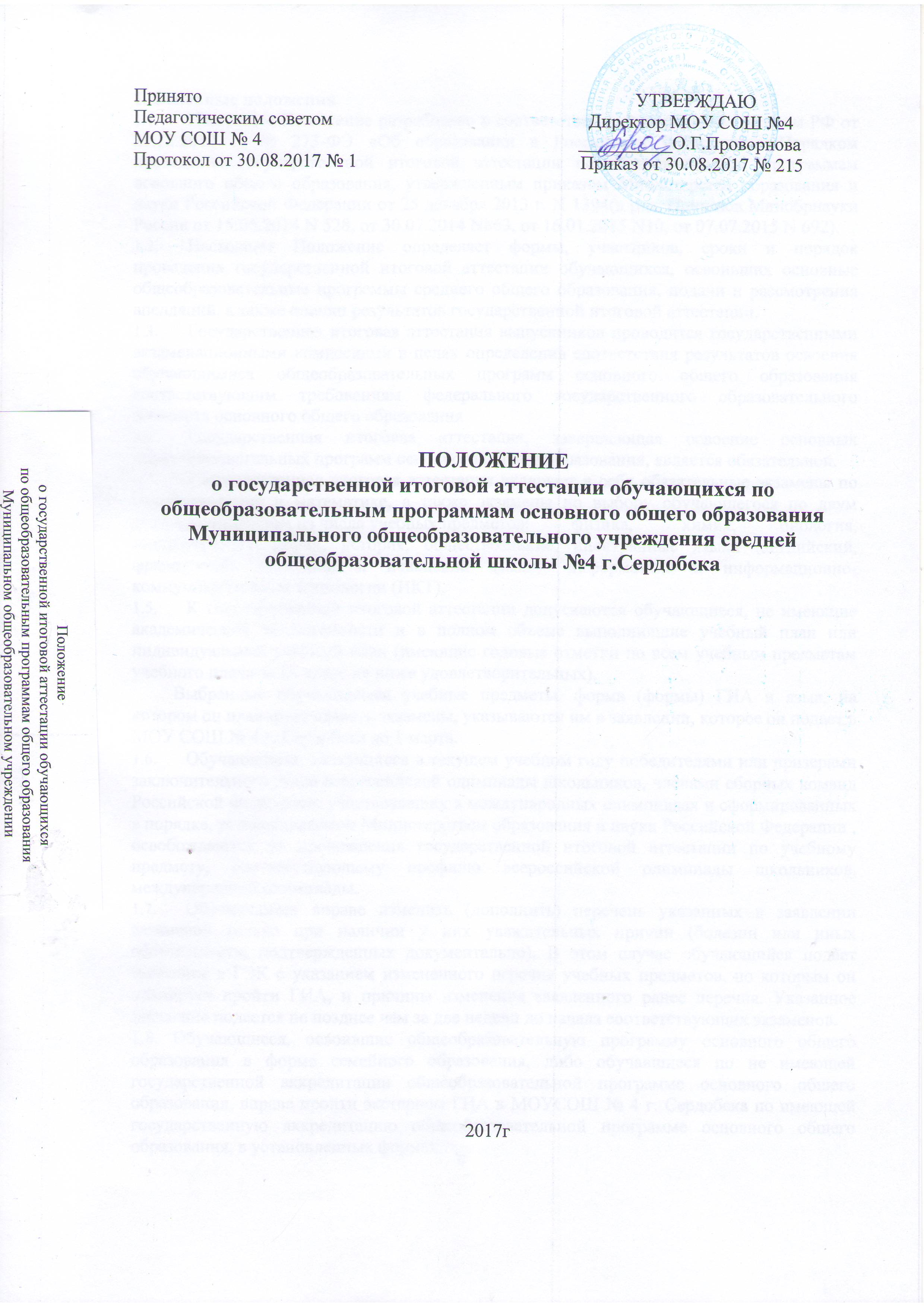 ПОЛОЖЕНИЕо режиме занятий Муниципального общеобразовательного учреждение Средней общеобразовательной школы №4 г.Сердобска2017г1. Общие положения.Настоящее Положение о режиме занятий (далее - Положение) Муниципальногообщеобразовательного учреждения МОУ СОШ №4 г. Сердобска (далее - Школа) разработано в соответствии со статьей 30 Федерального закона от 29 декабря 2012 г. № 273-ФЗ «Об образовании в Российской Федерации», СанПиН 2.4.2.11780-10 "Санитарно- эпидемиологические требования к условиям и	организации обучения в общеобразовательных  учреждениях", Письма Министерства образования и науки РФ от 20042001 г. N9106/13-13 «Рекомендации по организации обучения первоклассников в адаптационный период»1.2Настоящее Положение является локальным актом школы, регламентирующим требования к режиму занятий учащихся в Школе.Настоящее	Положение утверждено с учётом мнения Управляющего Совета Школы, Педагогического совета Школы, советов родителей (далее - классное родительское собрание (законных представителей) несовершеннолетних обучающихся Школы.Режим	занятий учащихся школы является обязательным документом, способствующим организации учебного процесса. Режим занятий составляется администрацией школы к началу учебного годаРежим занятий учащихся рассматривается на первом заседании педагогического совета школы нового учебного года, утверждается приказом директора школы и должен бьггь опубликован на сайте школы.2. Основные требования к режиму занятий учащихся.Учебный	год в школе наминается 01 сентября и заканчивается не позднее 25 июня, включая проведение промежуточной и итоговой аттестаций. Если 01 сентября приходится на выходной день, то в этом случае учебный год наминается в первый, следующий за ним рабочий день.Продолжительность	учебного года на первом, втором и третьем уровнях общего образования составляет не менее 34 недель без учета государственной (итоговой) аттестации, в первом классе- 33 недели. В соответствии с годовым календарным учебным графиком учебный год распределяется на четверти (1-9 классы), полугодия (10-11 классы).Продолжительность	каникул в течение учебного года составляет не менее 30 календарных дней, летом - не менее 8 недель. Сроки и продолжительность каникул в каждом учебном году определяются годовым календарным учебным графикам.2.4.Обучение проводится в одну смену..Учебные	занятия наминаются в 8 часов 30 минут.Продолжительность урока (академический час) во всех классах, за исключением 1 класса, составляет 45 минут.Продолжительность	перемен между уроками составляет не менее 10 минут, больших перемен (после 2 и 3 уроков) -20 минут.2.8.Окончание занятий в школе должно бьггь не позднее 14.10, в объединениях дополнительного образования - не позднее 20.00 ч.Учебные	занятия проводятся по 6-дневной учебной неделе для 2-11 классов, по 5- дневной учебной неделе- для 1 классов.В течение учебного дня проводится не более двух работ контролирующего характера Контрольные работы проводятся, как правило, на 2-4 уроках.Между	занятиями по основным общеобразовательным программам и посещением объединений дополнительного образования в Школы должен быть перерыв для отдыха не менее одного академического часаЗанятия в объединениях дополнительного образования в Школе могут проводиться в любой день недели, включая каникулы.Максимальная	продолжительность занятий в объединениях дополнительного образования в учебные дни составляет 1,5 часа, в каникулярные дни - 3 часа После 35-45 минут занятий устраивается перерыв длительностью не менее 10 минут для отдыха обучающихся и проветривания помещений.3.Особенности режима обучения учащихся 1-х классов.Обучение в 1 классе осуществляется с соблюдением следующих дополнительных требований:3.1   Учебные занятия проводятся по 5-дневной учебной неделе3.2  Применяется ступенчатый метод постепенного наращивания учебной нагрузки:- сентябрь, октябрь - 3 урока по 35 минут каждый (для прохождения учебной программы четвертые уроки заменяются целевыми прогулками на свежем воздухе, уроками физической культуры, уроками - играми, уроками-театрализациями, уроками- , экскурсиями и т.п.);- ноябрь-декабрь - 4 урока по 35 минут каждый (количество уроков соответствует недельной учебной нагрузке);- январь - май - по 40 минут каждый (количество уроков соответствует недельной учебной нагрузке).       В середине учебного дня организуется динамическая пауза продолжительностью 40 минут.3.4.В   середине третьей четверти организуются дополнительные каникулы не менее 7 календарных дней.       4. Требования к организации учебно-воспитательного процесса Школы.4.1..   Расписание учебных занятий составляется администрацией Школы, утверждается приказом директора4.2.    .В начальных классах сдвоенные уроки не проводятся, в 5-11 классах проведение сдвоенных уроков соответствует санитарно-гигиеническим требованиям.4.3.      .Недельная	нагрузка обучающихся в 1-11 классах соответствует учебному плану Школы.4.4.    Максимально допустимая нагрузка в течение дня составляет:для обучающихся 1 классов - 4 урока и 1 день в неделю - 5 уроков, за счет урока физической культуры;для обучающихся 2-4 классов - 5 уроков; для обучающихся 5-6 классов - 6 уроков; для обучающихся 7-11 классов - 7 уроков.4.5  . Расписание	занятий составляется с учетом санитарно-гигиенических требований к расписанию.4.6.  Элективные курсы планируются на дни с наименьшим количеством обязательных уроков. Между началом элективных и последним уроком устраивается перерыв продолжительностью 45 минут.4.7. Режим занятий объединений дополнительного образования устанавливается расписанием, утверждаемым директором школы по представлению педагогических работников с учетом пожеланий родителей (законных представителей), возрастных особенностей детей и установленных санитарно-гигиенических норм.5. Организация режима индивидуального обучения обучающихся на дому.5.1. Организация индивидуального обучения обучающихся на дому осуществляется на основании заключения лечебного учреждения и с разрешения, в каждом отдельном случае, Управления образования города Пензы. Количество часов в неделю составляет:в 1-4 классах-до 8 часов; в 5-8 классах-до 10 часов; в 8 классе-до 11 часов; в 10-11 классах -до 12 часов в неделю.5.3. Иные особенности режима занятий обучающихся в Школе устанавливаются государственными санитарно-эпидемиологическими правилами и нормативами.